                                                      		                            ПРОЄКТ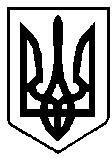 		                 ВАРАСЬКА МІСЬКА РАДА 	                      Д.ЮщукВИКОНАВЧИЙ КОМІТЕТВАРАСЬКОЇ МІСЬКОЇ РАДИР І Ш Е Н Н Я14 квітня 2022 року							       №131-ПРВ-22	З метою зменшення фінансового навантаження на суб’єктів господарської діяльності в умовах правового режиму воєнного стану, враховуючи лист комунального підприємства «Агентство нерухомості «Перспектива» від 14.04.2022 №392-3110-23-05-22,  відповідно до Закону України «Про правовий режим воєнного стану», Указу Президента України від 14 березня 2022 року №133/2022 «Про продовження строку дії воєнного стану в Україні», керуючись частиною третьою пункту а статті 28, частиною першою пункту а статті 29, статтею 40, частиною першою статті 52 Закону України «Про місцеве самоврядування в Україні», виконавчий комітет Вараської міської радиВ И Р І Ш И В:	1. Звільнити розповсюджувачів зовнішньої реклами від сплати за тимчасове користування місцями для розміщення об’єктів зовнішньої реклами на території Вараської міської територіальної громади з моменту набрання чинності даним рішенням і до припинення або скасування воєнного стану.2. Організацію виконання рішення покласти на департамент житлово-комунального господарства, майна та будівництва виконавчого комітету Вараської міської ради.	3. Контроль за виконанням даного рішення покласти на заступника міського голови з питань діяльності виконавчих органів ради Ігоря ВОСКОБОЙНИКА.Міський голова							       Олександр МЕНЗУЛПро підтримку суб’єктів господарювання на території Вараської міської територіальної громади на період дії воєнного стану